NAZWA TURNIEJU: GRAND PRIX PRO-ACTIV LUBINA W DEBLU 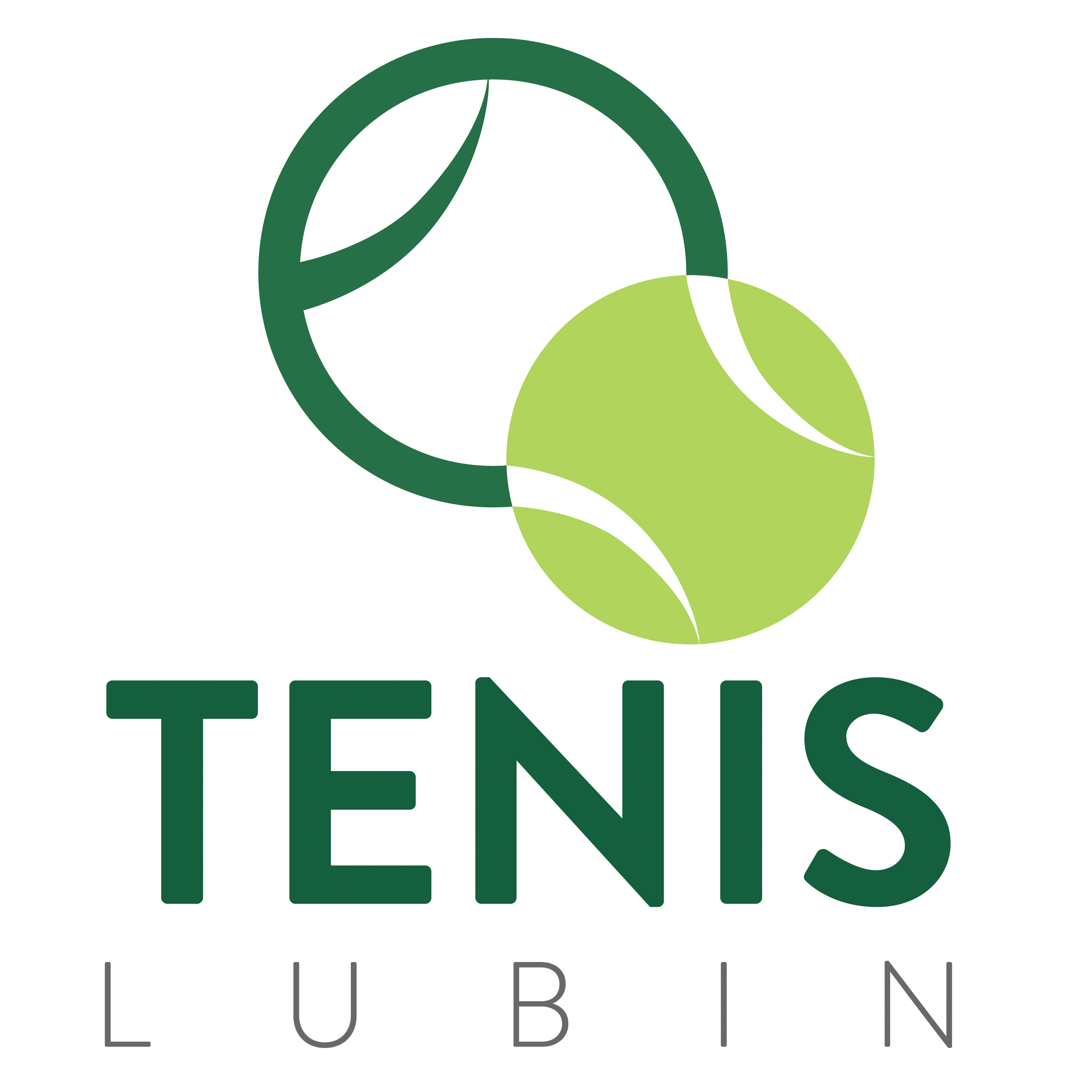 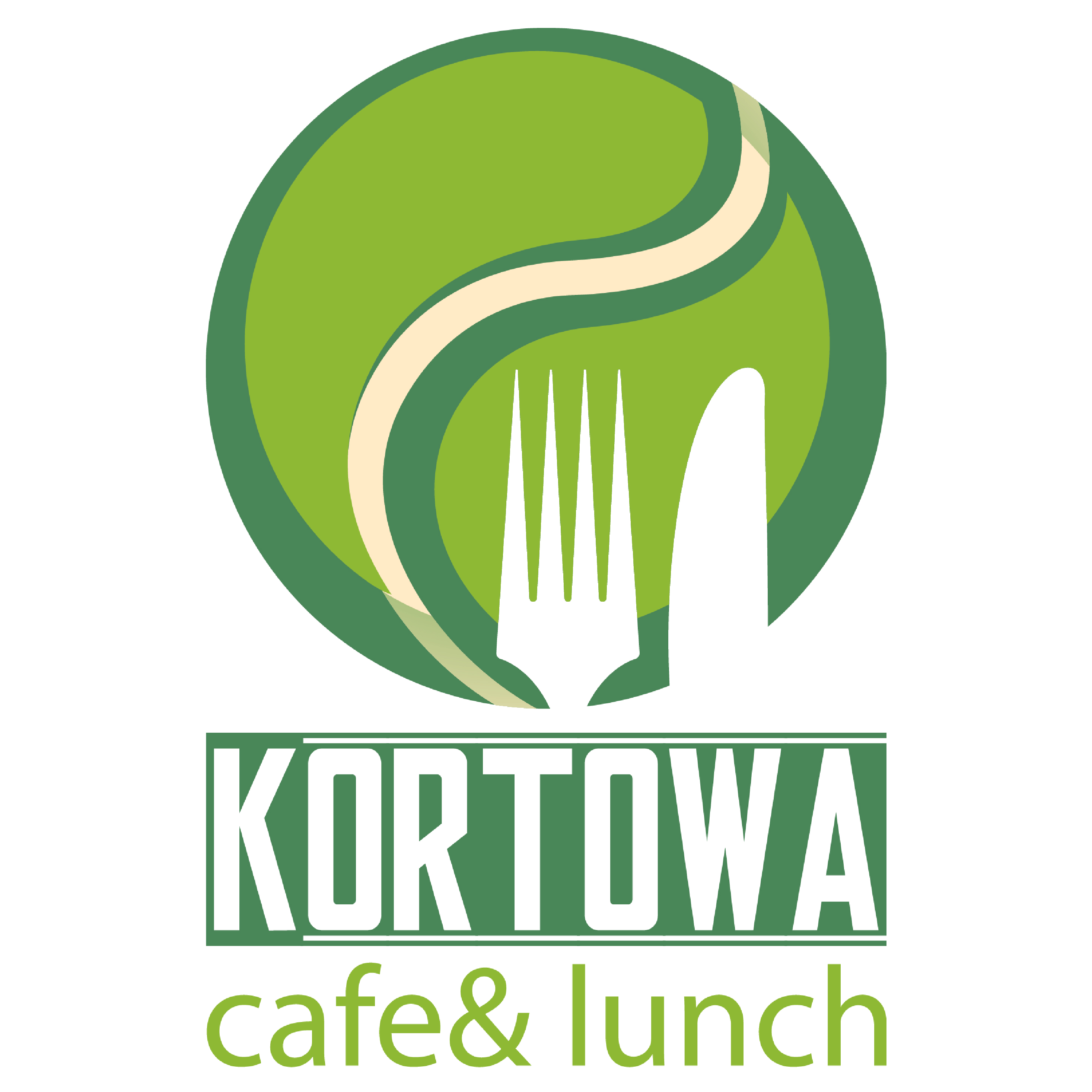 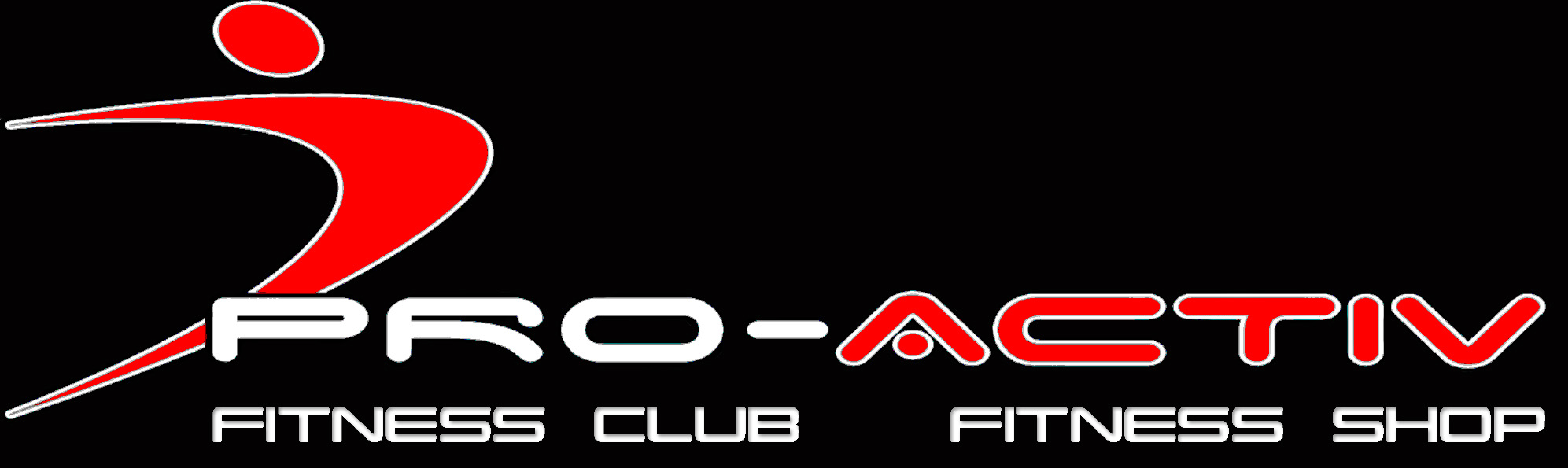 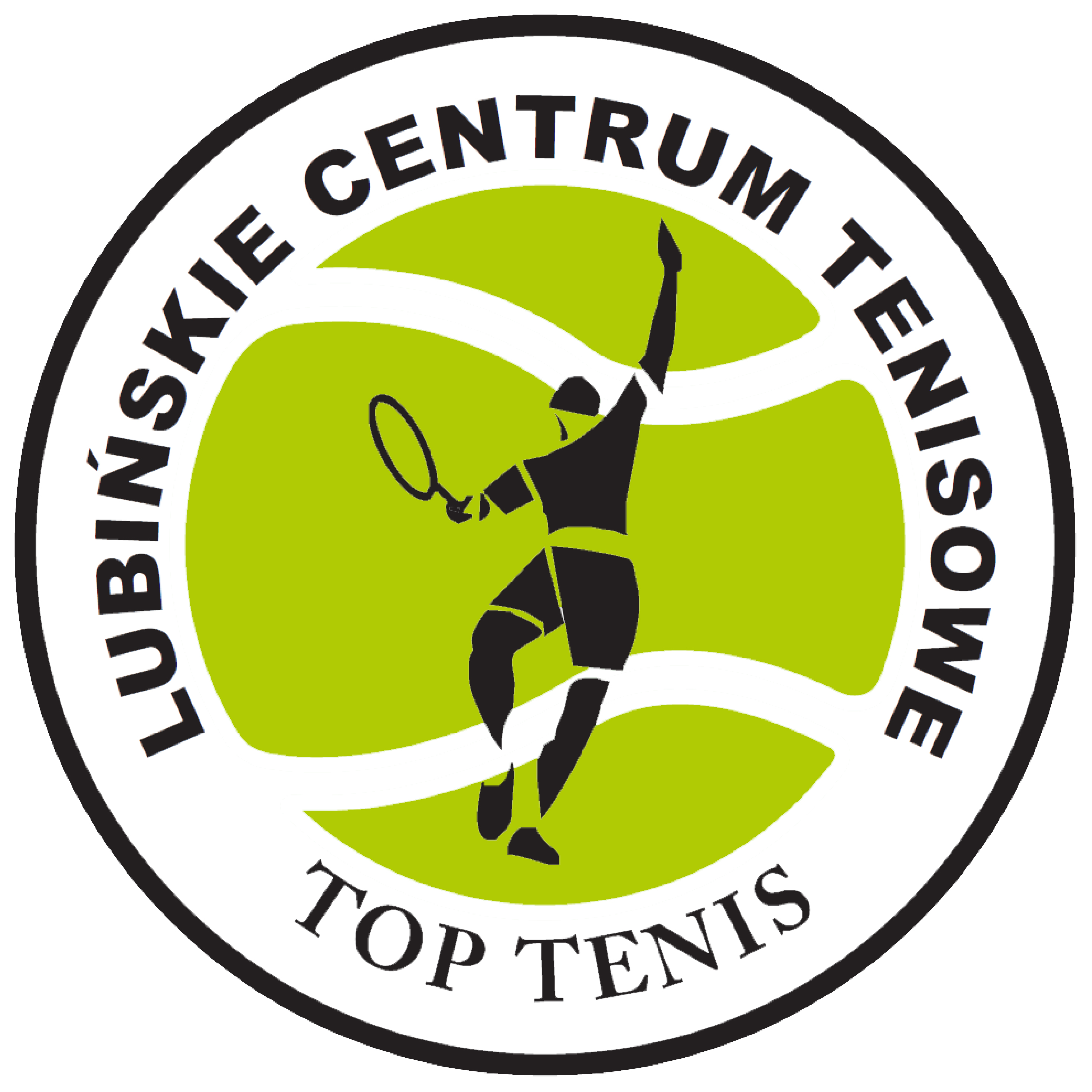 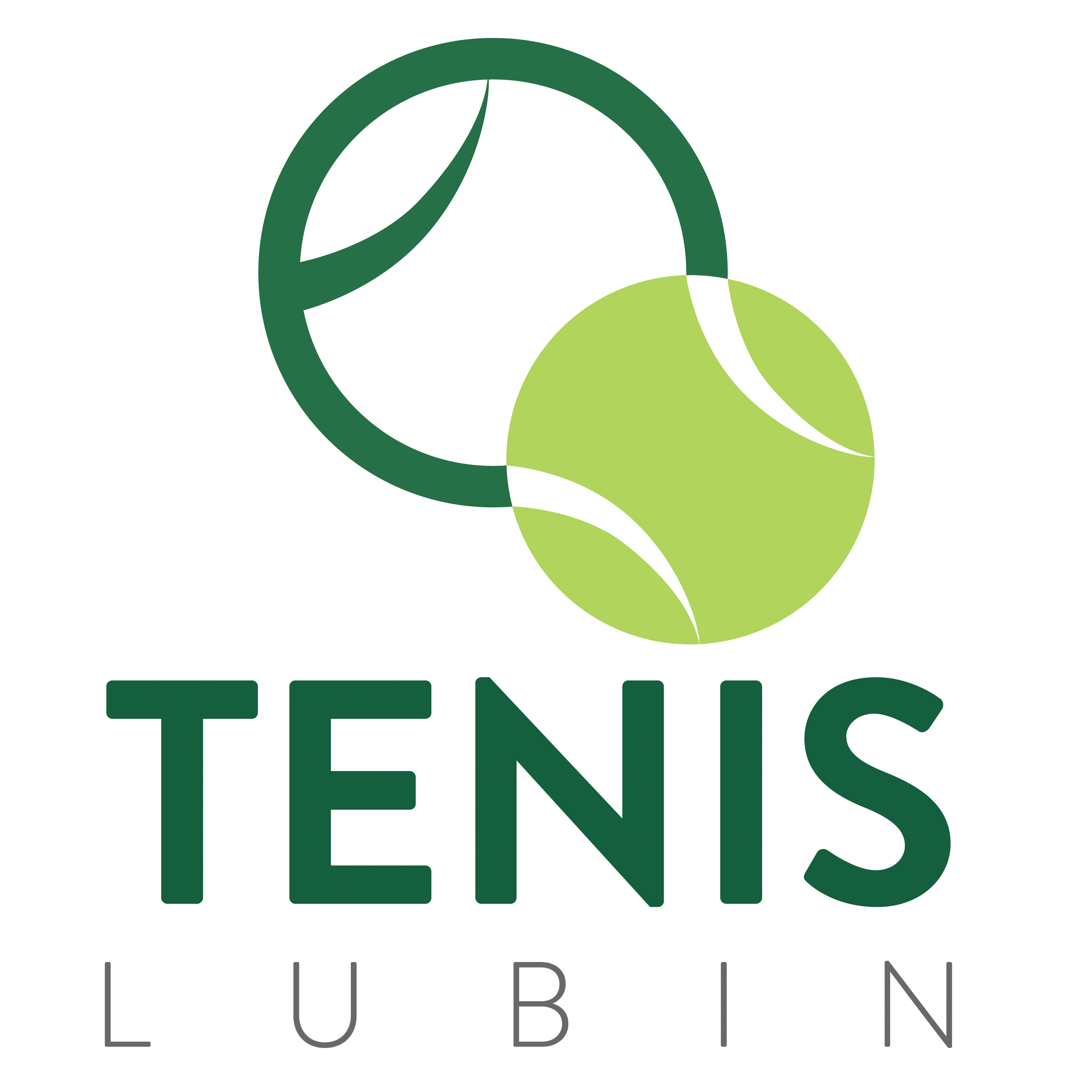 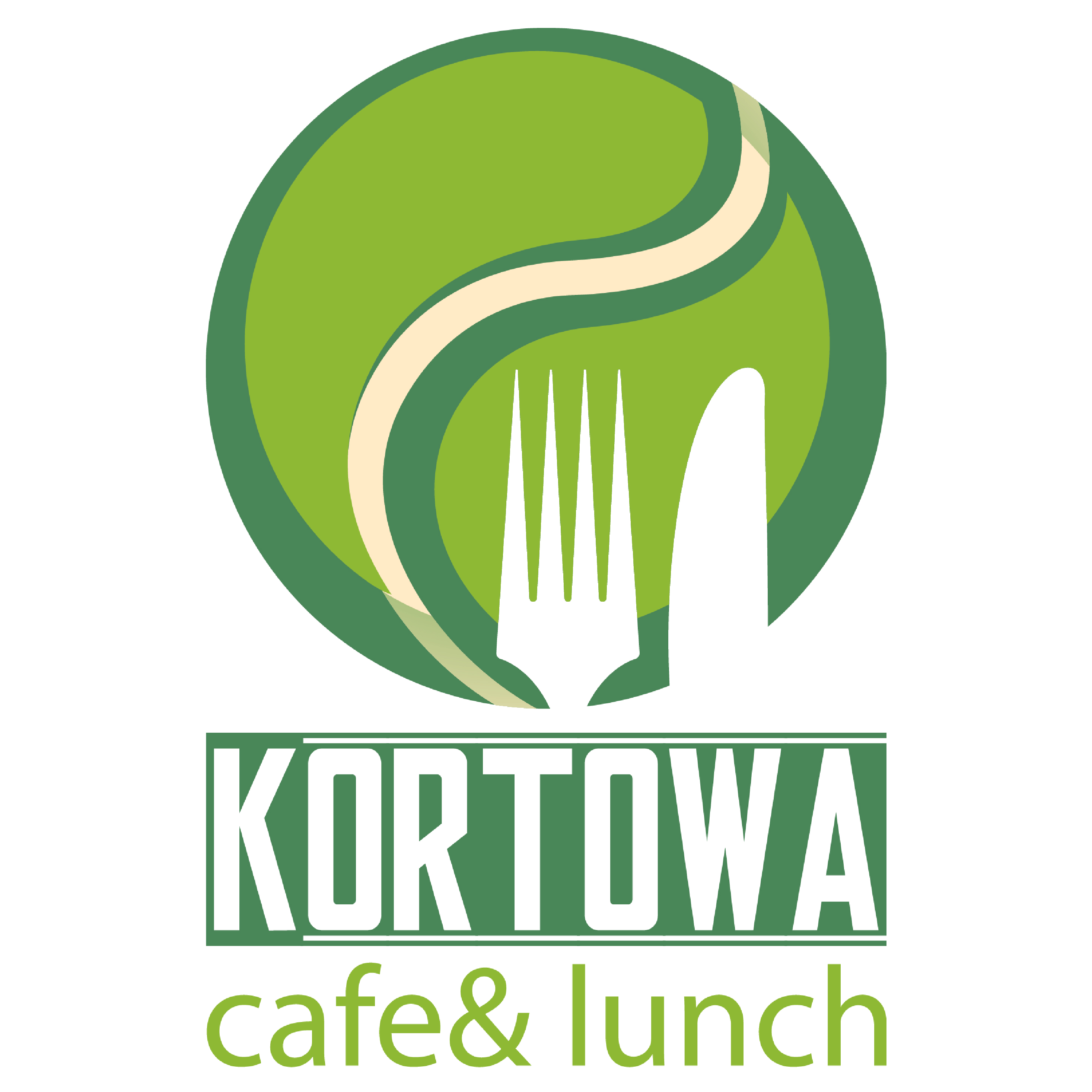 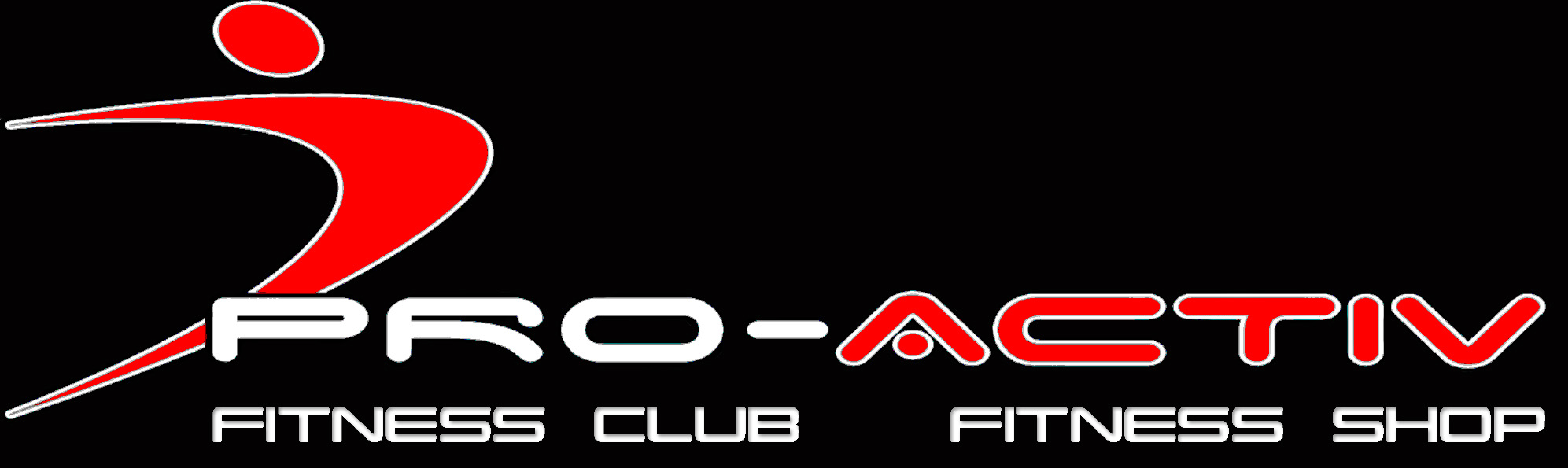 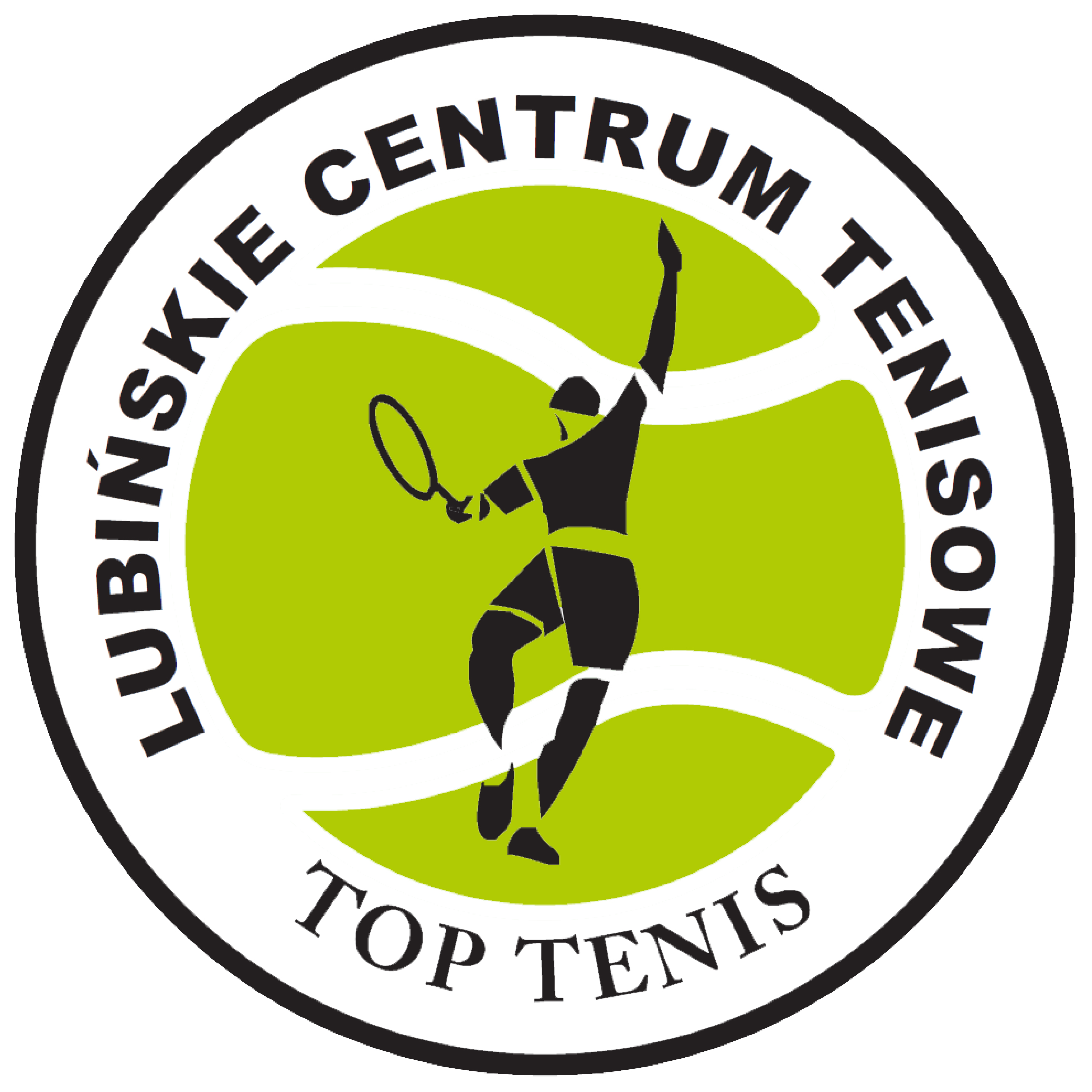 DATA:	11.02.2017 R. GRUPA „II”1 - 2	3 - 4	1 - 3	2 - 4	1 - 4	2 - 3 LP1.2.3.4.ZWYCIĘSTWAGEMYMIEJSCE1.STYGA PIOTRBIAŁKOWSKI JAKUB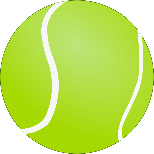 6/26/37/66/46/46/33I2.NOWICKI MARCINKIEMONA TOMASZ2/63/66/77/57/107/63/610/81III3.PATER MARIUSZSOBOL KRZYSZTOF6/74/67/65/710/76/36/42II4.TOŚ MIROSŁAWTOŚ WOJCIECH4/63/66/76/38/103/64/60IV